Благоустройство мест памяти стало доброй традицией. В память о воинах в нашем селе около памятника павшим героям Великой Отечественной войны 1941-1945 годов посадили живую изгородь из шиповника.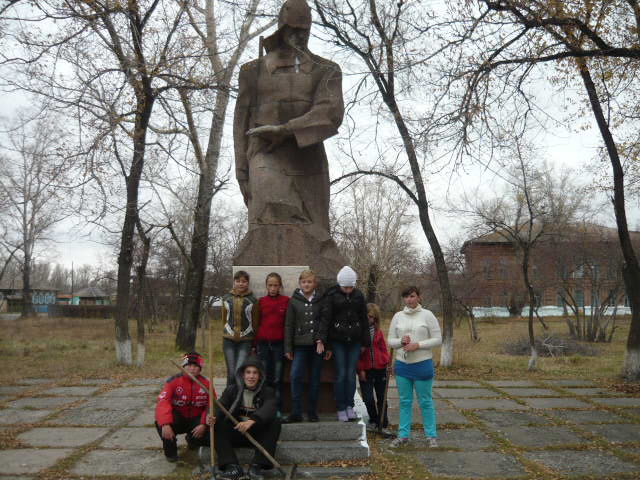 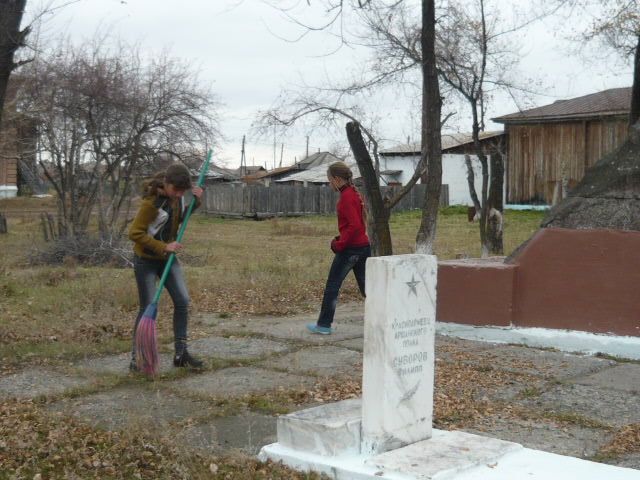 